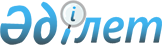 Об утверждении лимитов государственных обязательств по проектам государственно-частного партнерства, в том числе государственных концессионных обязательств, местных исполнительных органов на 2016-2018 годыПриказ Министра национальной экономики Республики Казахстан от 30 апреля 2016 года № 193. Зарегистрирован в Министерстве юстиции Республики Казахстан 3 июня 2016 года № 13766

      В соответствии с пунктом 2 статьи 164 Бюджетного кодекса Республики Казахстан от 4 декабря 2008 года, ПРИКАЗЫВАЮ:



      1. Утвердить прилагаемые лимиты государственных обязательств по проектам государственно-частного партнерства, в том числе государственных концессионных обязательств, местных исполнительных органов на 2016-2018 годы.



      2. Департаменту бюджетных инвестиций и развития государственного частного партнерства Министерства национальной экономики Республики Казахстан в установленном законодательством порядке обеспечить:

      1) государственную регистрацию настоящего приказа в Министерстве юстиции Республики Казахстан;

      2) направление копии настоящего приказа в печатном и электронном виде на официальное опубликование в периодические печатные издания и информационно-правовую систему «Әділет» в течение десяти календарных дней после государственной регистрации настоящего приказа в Министерстве юстиции Республики Казахстан, а также в Республиканский центр правовой информации в течение пяти рабочих дней со дня получения зарегистрированного приказа для включения в эталонный контрольный банк нормативных правовых актов Республики Казахстан;

      3) размещение настоящего приказа на интернет-ресурсе Министерства национальной экономики Республики Казахстан и на интранет-портале государственных органов;

      4) в течение десяти рабочих дней после государственной регистрации настоящего приказа в Министерстве юстиции Республики Казахстан представление в Юридический департамент Министерства национальной экономики Республики Казахстан сведений об исполнении мероприятий, предусмотренных подпунктами 1), 2) и 3) настоящего пункта.



      3. Контроль за исполнением настоящего приказа возложить на 

Первого вице-министра национальной экономики Республики Казахстан.



      4. Настоящий приказ вводится в действие по истечении десяти календарных дней после дня его первого официального опубликования.      Министр

      национальной экономики

      Республики Казахстан                       Е. Досаев      «СОГЛАСОВАН»

      Министр финансов

      Республики Казахстан

      __________ Б. Султанов

      30 апреля 2016 года

Утверждены          

приказом Министра      

национальной экономики   

Республики Казахстан    

от 30 апреля 2016 года № 193

       Лимиты государственных обязательств по проектам

       государственно-частного партнерства, в том числе

     государственных концессионных обязательств, местных

          исполнительных органов на 2016-2018 годы                                                           тыс. тенге      Примечание: расшифровка аббревиатур:

      ГО ГЧП – государственные обязательства по проектам государственно-частного партнерства

      МИО – местные исполнительные органы
					© 2012. РГП на ПХВ «Институт законодательства и правовой информации Республики Казахстан» Министерства юстиции Республики Казахстан
				№

п/пМестный исполнительный органЛимит государственных обязательств по проектам государственно-частного партнерства, в том числе государственных концессионных обязательств, местных исполнительных органовЛимит государственных обязательств по проектам государственно-частного партнерства, в том числе государственных концессионных обязательств, местных исполнительных органовЛимит государственных обязательств по проектам государственно-частного партнерства, в том числе государственных концессионных обязательств, местных исполнительных органовЛимит государственных обязательств по проектам государственно-частного партнерства, в том числе государственных концессионных обязательств, местных исполнительных органовЛимит государственных обязательств по проектам государственно-частного партнерства, в том числе государственных концессионных обязательств, местных исполнительных органовЛимит государственных обязательств по проектам государственно-частного партнерства, в том числе государственных концессионных обязательств, местных исполнительных органов№

п/пМестный исполнительный орган2016 год2016 год2017 год2017 год2018 год2018 годЛимит ГО ГЧП МИОЛимит принятияЛимит ГО ГЧП МИОЛимит принятияЛимит ГО ГЧП МИОЛимит принятия1Акмолинская область11 623 990,811 122 334,911 623 990,811 122 334,911 623 990,811 122 334,92Актюбинская область21 113 643,621 113 643,621 113 643,621 113 643,621 113 643,621 113 643,63Алматинская область28 788 371,628 788 371,628 788 371,628 788 371,628 788 371,628 788 371,64Атырауская область32 005 998,832 005 998,832 005 998,832 005 998,832 005 998,832 005 998,85Восточно-Казахстанская область19 560 318,619 560 318,619 560 318,619 560 318,619 560 318,619 560 318,66Жамбылская область8 966 253,08 966 253,08 966 253,08 966 253,08 966 253,08 966 253,07Западно-Казахстанская область9 618 840,29 618 840,29 618 840,29 618 840,29 618 840,29 618 840,28Карагандинская область31 503 813,031 503 813,031 503 813,031 503 813,031 503 813,031 503 813,09Кызылординская область8 855 026,88 855 026,88 855 026,88 855 026,88 855 026,88 855 026,810Костанайская область12 668 206,012 383 406,012 668 206,012 383 406,012 668 206,012 383 406,011Мангистауская область23 201 098,623 201 098,623 201 098,623 201 098,623 201 098,623 201 098,612Павлодарская область18 349 765,218 349 765,218 349 765,218 349 765,218 349 765,218 349 765,213Северо-Казахстанская область6 409 692,44 701 551,76 409 692,44 701 551,76 409 692,44 701 551,714Южно-Казахстанская область19 928 985,419 928 985,419 928 985,419 928 985,419 928 985,419 928 985,415г. Алматы65 956 827,265 956 827,265 956 827,265 956 827,265 956 827,265 956 827,216г. Астана35 038 369,035 038 369,035 038 369,035 038 369,035 038 369,035 038 369,0Итого:353 589 200,2351 094 603,6353 589 200,2351 094 603,6353 589 200,2351 094 603,6